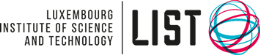 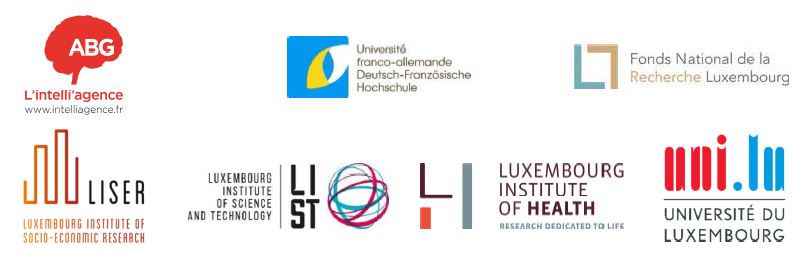 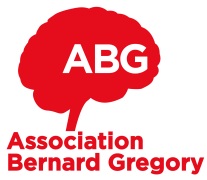 CALL FOR APPLICATION: CROSS-BORDER POSTDOCTORIALESA residential workshop dedicated to researchers on temporary work contracts in the French, German and Luxembourgish public sectorLuxembourg, 4th – 7th of December 2018Youth Hostel, 2 rue du Fort Olisy, L-2261 Luxembourg-CityEuropean researchers are often not well aware of the professional possibilities that are open to them outside of the public sector and feel poorly prepared to achieve a smooth transition into the business sector. Entering the latter, however, is the best way to counterbalance the negative changes in the public sector, meaning fewer permanent positions, an increase in temporary contracts and limitations of their duration.Moreover, more than 1/3 of EU-researchers have been mobile during their postdoc phase (Researchers’ Report 2014 by Deloitte). They are facing two specific challenges when they return home: on one hand, the lack of a local network to help them to identify opportunities and better know the job market; on the other hand, the career development of their spouses when they are both scientists.That is why ABG, the Franco-German University, Luxembourg National Research Fund, the University of Luxembourg and Luxembourgish national research institutes (LIH, LISER and LIST) have joined forces to organise a seminar specifically for:researchers with a temporary contract in the public sector,researchers who are returning home after their mobility,researchers facing a dual career development.This seminar, held in English, will allow them to pinpoint their specific skills, go over their work history, define their future career plan in a new perspective and efficiently communicate with recruiters in France, Germany and Luxembourg. The seminar is based on an interactive methodology: participants are expected to be proactive during the 4 days. That is why organisers put emphasis on participants’ motivation and engagement.In order to strengthen the group dynamics and enhance the exchanges between participants beyond the official programme, all participants, even those from Luxembourg, will be accommodated in the youth hostel of Luxembourg-City (2 rue du Fort Olisy).GOALSdiscover new career paths outside of public researchhave a better overview of the job market in all three countriesachieve a better understanding of HR policies for researchersdevelop and maintain a professional networkbetter communicate on professional profile, background and skills, considering differences between cultures and countriesProgram (see the attached document)ELIGIBILITY CRITERIAThe seminar is open to doctorate holders at the time of registration who either:hold a temporary contract in the public sector in France, Germany or Luxembourgare unemployedhave returned from an international mobility and are looking for a position in one of the three countrieshave followed their spouses and are now looking for a position in one of the three countriesThe participants must have a good English level and at least understand German or French. Priority is given to doctorate holders whose work contract is about to end or who are unemployed. Applications from doctoral candidates who will be finished at the time of the workshop but not at the time of registration won’t be considered.REGISTRATION AND SELECTION PROCEDUREThe main seminar costs will be covered by the partner institutions. Each participant is required to contribute a fee of 120€ and cover his/her own travel costs.Application consists in:a registration form (cf template)a CV (in French, German or English)a cover letter in English (motivation and expectations – a specific paragraph must be dedicated to the presentation of the participants’ career goals)Applications have to be submitted at the deadline to the respective institutional coordinators (cf contact details below).The selection process includes 2 steps:pre-selection made by each institution, based on candidates’ eligibility and motivationfinal selection made by a selection committee (composed of the project coordinators of each institution) to establish the final list of attendees.CALENDER16 July					application deadline23 July	final selection of participants and confirmation of registration to selected participants7 September	deadline for the payment of participation fees4th to 7th December			workshopCONTACTFor more information, please contact the coordinator at your institution.PARTNERSABGAssociation Bernard Gregory (ABG) is a non-profit organization founded in 1980. Its mission is to bring together doctorate holders and employers. To be more specific, it helps PhD students and PhD graduates from all scientific fields to steer their career. It also helps companies recruit PhDs.Its capacity for innovation and its customer-oriented approach result in a constant evolution of its services.Since March 2008, a Franco-German branch office has been created to focus on researcher’s mobility between France and Germany and more largely on the European level.www.abg.asso.frFranco-German UniversityThe Franco-German University (FGU) consists of a group of affiliated member universities from France and Germany, the administration of which is located in Saarbrücken. It was established in 1997 as an institution under international law by means of an intergovernmental agreement (Weimar Agreement). The FGU has adopted a specialist role in Franco-German university relations with the aim of reinforcing cooperation between France and Germany in the field of higher education and research. One of the fundamental tasks of the FGU is the initiation, coordination and financing of structured study programmes at all the development levels laid down in the Bologna process. Among its research supporting tools: thesis joint supervision, Franco-German doctoral colleges, summer schools, workshops and partnerships between researchers’ teams.www.dfh-ufa.orgLuxembourg Institute of HealthThe Luxembourg Institute of Health is a public research organisation at the forefront of biomedical sciences. With its strong expertise in population health, oncology, infection and immunity as well as storage and handling of biological samples, its research activities are dedicated to people’s health. At the Luxembourg Institute of Health, more than 300 individuals are working together, aiming at investigating disease mechanisms and developing new diagnostics, innovative therapies and effective tools to implement personalised medicine. The institution is the first supplier of public health information in Luxembourg, a strong cooperation partner in local and international projects and an attractive training place for ambitious early-stage researchers.www.lih.luLISERThe Luxembourg Institute for Socio-Economic Research (LISER) is an independent research institute predominantly funded by the Ministry of Higher Education and Research. It is aiming at the provision of evidence based advice to society and policy makers, based on state-of-the-art scientific methodology. The research agenda of the institute is covered by three research departments: Labour Market, Living Conditions, and Urban Development and Mobility. By bringing together mostly economists, sociologists, and geographers, interdisciplinarity is used as a key element for stimulating scientific innovation. The institute is also closely collaborating with the University of Luxembourg. Via its research network, the institute attracts top level researchers from all over the world as active visitors.www.liser.luLuxembourg Institute of Science and TechnologyThe Luxembourg Institute of Science and Technology (LIST) is an RTO (Research and Technology Organisation) active in the fields of materials, environment, and IT. It was created in January 2015 from the mutual desire of the public research centres Gabriel Lippmann and Henri Tudor, both key players in research and innovation in Luxembourg, to join forces and to focus their efforts on targeted research topics with the aim to facilitate companies’ access to public research and to enhance the international visibility of the Luxembourg research and so to say a fresh momentum to the research potential in the country. LIST’s mission is to contribute to the development of Luxembourg economy and society by conducting interdisciplinary impact-driven research in targeted research areas.LIST is working across the entire innovation chain:Fundamental and applied scientific research, knowledge and competences development,Experimental development, incubation and transfer of new technologies, competences, products, and services,Scientific policy support to the Luxembourg government, businesses and society in general,Doctoral and post-doctoral training, in partnership with universities.www.list.luUniversity of LuxemburgThe University of Luxemburg (UL) was founded in 2003, and is, thus, one of the youngest and fast growing universities in Europe. Based at the heart of the European Union, it offers a range of high-quality programmes at all levels. The UL is an international (with an academic staff of 17 nationalities, and students from 95 nationalities), multilingual (three official languages: English, French and German) and research-led University, with a strong focus on six main areas: Computational SciencesLaw, with focus on European LawLuxembourg School of FinanceEducational SciencesSecurity, Reliability and Trust in Information TechnologySystems BiomedicineAll six priorities are expected to perform highest quality basic research, but all of them should do so on projects with potential relevance for the societal and economic development of the country. The University of Luxembourg is actively participating in multiple European projects within its areas of expertise, since the last 5 years its third party funding (including European) has grown by 29%. Beyond being such a young university, it has been successful in a number of European applications: by the beginning of 2014, the UL was already involved in 36 European projects either as a coordinator or partner. www.uni.luLuxembourg National Research Fund The Luxembourg National Research Fund (FNR) is the main funder of research activities in Luxembourg. Our vision is to establish Luxembourg as a leading knowledge-based society through science, research and innovation, thereby contributing to the country’s economic diversification and future prosperity. We aim to set up a sustainable world-class research system in Luxembourg that will generate societal and economic impact in key strategic areas. To this end, the FNR invests public funds into research projects in various branches of science and humanities, with an emphasis on core strategic areas. Furthermore, the FNR supports and coordinates activities to promote scientific culture and to raise public awareness for research and science. www.fnr.luUniversity of LuxembourgLaura Mottetlaura.mottet@uni.luLuxembourg Institute of HealthDr Malou Fraiture malou.fraiture@lih.luLuxembourg Institute of Socio-Economic ResearchEsther Zana Nauesther.zana-nau@liser.luLuxembourg Institute of Science and TechnologyBahija Sebanebahija.sebane@list.luFrench, German, Franco-German institutions and all other casesBérénice Kimpeberenice.kimpe@abg.asso.fr